Jennifer 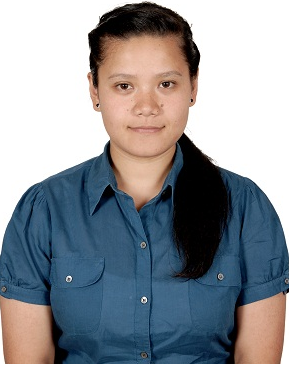 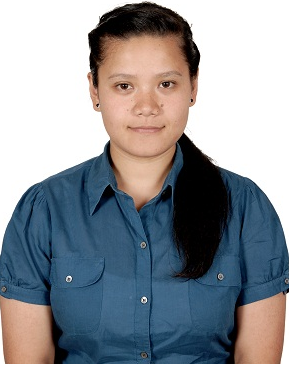 Jennifer.361695@2freemail.com 
An Overview_________________________________________________________________________I am a hardworking individual who is open minded and adaptable to change. With good communication skills, I am capable of working very well within a team as well as individually. Serious about job responsibilities, as a member of staff I am able to employ own initiatives to ensure tasks are completed whilst remaining friendly and an approachable member of the work force. I am confident, diligent and conscientious.
Academics___________________________________________________________________________Bachelors of  Arts, Ed Mark Academy, Kathmandu, Nepal  - 1st YearFoundation course for MBA -London College of Engineering and Management, Travels Tourism and Hospitality Management, EDXCEL LEVEL – 5 [2009]Higher Secondary, St. Mary’s High School, Nepal [2007]
Core Competencies____________________________________________________________________Adaptable/Organized				- ProactiveTeam Player/Leadership			- Communication SkillBusiness Understanding				- Client Service
Employment Recital___________________________________________________________________Nov -14 as Customer Service Officer, Sybrid UAE (Al Mutatwir Customer Service)	Attend calls of customer calling to place an order in McDonalds and place their correct order 	Register new customer with their correct locations with the help of GRL 	Give an excellent customer service to retain the new and existing customers	Follow the quality procedures to improve the call quality 	Abide by SOPs and DACs of the company	Maintain KPI by all means as it reflects the performance on monthly basis	Focus on every call to avoid complaints	Update the product knowledge correctly 	Avoid misinterpreting information over the phone and misbehaving on the phone as it might jeopardize the name of the company and affect the PSM as well

Team Captain, Sybrid UAE (Al Mutatwir Customer Service)Lead the team given by the managementCheck on the performances of every team memberBuild up strategies to improve the performance of the team Create a power point presentation report for the team meeting every month Send weekly KPI excel report to the team and highlight things to improve onFind ways to motivate the team 
Complaint Management Team - Back Up, Sybrid UAE (Al Mutatwir Customer Service)Handle complaint/queries of customer and give them a reasonable solutionCoordinate with the stores regarding the complaints of customersRetain customers July-13 to September-2014, Lead Administrator/Broker Support with HLE Nepal (sister company of Home Loan Experts, Australia)Work closely with the Director, Assistant Manager and HR/Sales Manager of AustraliaDeliver high level of administrationDistribute leads that came through website to the brokers in Australia using software Connective MercuryGenerate and create sales report twice a week and monthlyAudit all loan files monthly for compliance purposesAudit brokers on the basis of leads and sales and report to Broker ManagerSend out customer satisfaction survey monthly and collect the report every monthUpdate staff overtime report in Google Drive dailyTally and audit staff overtime for pay day on monthly basisMonitor attendance record of Australian staff and Nepal staffProvide customer assistance online through live chatTrain new staffs for live chat and other marketing tasksMaintain and update manual of responsible tasksForum managementMarch’2012-June’ 2013as Admin cum Ticketing Officer with Nepal Mandala Travels Pvt. LtdHandle walk in inquiry, phone inquiry and email inquiry efficiently. Correspond with clients through emails, phone calls or in person, fulfilling their needs for any kind of travel. Correspond with clients in such a way that it does not only becomes a sale but a repeat customer or who will be able to refer us to other people they know. Be updated with any kind of rate changes in the market (air tickets, hotels or vehicle).  Build good relation with suppliers. Create report for every sale. Manage inquiry in a data. Check and update accounts. Learn new strategies to fulfill a sale. Timely response to every inquiry.Learn to use different system for air ticketing, in particular used Amadeus software for ticketing purpose.July’ 2011-March’2012as Customer Support with Serving Minds Pvt. Ltd. Kathmandu, NepalResolve product or service problems by clarifying the customer's complaint; determining the cause of the problem; selecting and explaining the best solution to solve the problem; expediting correction or adjustment; following up to ensure resolution.
Attract potential customers by answering product and service questions; suggesting information about other products and services.
Handling customer’s emails, updating call records in database, call transfers and most importantly getting the work done in time as requested by the customer. 
Prepare product or service reports by collecting and analyzing customer information.
Contribute to team effort by accomplishing related results as needed.May 2010-May 2011 as Crew Team Leader with McDonalds, London, UKQuick and effective service to the customers maintaining high standards of quality. Run the given crew and shift. Assign duties, responsibilities, and work stations to employees in accordance with work requirements.Trainings/Skills________________________________________________________________Communication SkillInterpersonal SkillWindows and Internet ApplicationsMS-Office PackagePersonal Details____________________________________________________________________________Nationality		NepaleseLanguages		English, Urdu, Hindi and Nepali.Visa Status		Company Visa